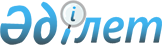 Об организации общественных работ в Зерендинском районе на 2010 год
					
			Утративший силу
			
			
		
					Постановление акимата Зерендинского района Акмолинской области от 16 марта 2010 года № 83. Зарегистрировано Управлением юстиции Зерендинского района Акмолинской области от 31 марта 2010 года № 1-14-133. Утратило силу - постановлением акимата Зерендинского района Акмолинской области от 14 января 2011 года № 39

      Сноска. Утратило силу - постановлением акимата Зерендинского района Акмолинской области от 14.01.2011 № 39      В соответствии с Законом Республики Казахстан от 23 января 2001 года «О местном государственном управлении и самоуправлении в Республике Казахстан», статьей 20 Закона Республики Казахстан от 23 января 2001 года «О занятости населения», пунктами 7, 8 Правил организации и финансирования общественных работ, утвержденных постановлением Правительства Республики Казахстан от 19 июня 2001 года № 836, акимат района ПОСТАНОВЛЯЕТ:



      1. Организовать в 2010 году общественные работы в организациях Зерендинского района.



      2. Утвердить прилагаемый перечень организаций, виды, объемы, условия общественных работ, размеры оплаты труда и источники их финансирования по Зерендинскому району на 2010 год.



      3. Признать утратившим силу:

      постановление акимата Зерендинского района Акмолинской области «Об утверждении перечня организаций, учреждений, виды и объемы общественных работ на 2009 год» от 09 января 2009 года № 4 (Зарегистрировано в Реестре государственной регистрации нормативных правовых актов № 1-14-94, опубликовано от 10 февраля 2009 года в газете «Зеренді»);

      постановление акимата Зерендинского района Акмолинской области «О внесении изменения и дополнений в постановление акимата Зерендинского района от 09 января 2009 года № 4 «Об утверждении перечня организаций, учреждений, виды и объемы общественных работ на 2009 год» от 19 ноября 2009 года № 366, (Зарегистрировано в Реестре государственной регистрации нормативных правовых актов № 1-14-126, опубликовано 23 ноября 2009 года в газете «Зеренді»).



      4. Контроль за выполнением настоящего постановления возложить на заместителя акима района Таласбаеву А.А.



      5. Настоящее постановление вступает в силу со дня государственной регистрации в Управлении юстиции Зерендинского района и вводится в действие с 1 января 2010 года.



      6. Настоящее постановление подлежит официальному опубликованию.      Аким района                                Е.Сагдиев      СОГЛАСОВАНО:      Председатель Зерендинского

      районного суда                             Ахметов Ж.Б.      Начальник государственного

      учреждения «Отдел по делам

      обороны Зерендинского района

      Акмолинской области»                       Бражанов Т.А.      Исполняющий обязанности

      начальника межрайонного

      отдела финансовой полиции

      по Зерендинскому региону                   Азбергенов Ж.Н.      Прокурор Зерендинского района,

      советник юстиции                           Муханжаров А.Г.      Начальник государственного

      учреждения «Управление юстиции

      Зерендинского района

      Департамента юстиции

      Акмолинской области

      Министерства юстиции

      Республики Казахстан»                      Калабаев Ж.М.      Исполняющий обязанности

      начальник государственного

      учреждения «Отдел внутренних

      дел Зерендинского района

      Департамента внутренних дел

      Акмолинской области Министерства

      внутренних дел

      Республики Казахстан»                      Назаров Р.С.      Управляющий Зерендинским

      филиалом регионального

      государственного казенного

      предприятия

      «Центр по недвижимости»

      по Акмолинской

      области Комитета

      регистрационной службы и

      оказания правовой помощи

      Министерства юстиции

      Республики Казахстан»                      Сулейменов С.К.      Заведующая Зерендинской

      семенной лабораторией

      акционерного общества

      «Казагрэкс»                                Астафьева С.Н.

УТВЕРЖДЕН

постановлением акимата

Зерендинского района

от 16.03.2010 года № 83Перечень

организаций, виды, объемы, условия общественных работ, размеры оплаты труда и источников их финансирования по Зерендинскому району на 2010 год      Сноска. Перечень с изменениями, внесенными постановлениями акимата Зерендинского района Акмолинской области от 28.06.2010 № 248 (порядок введения в действия см. п-2); от 19.08.2010 № 347 (порядок введения в действия см. п-2)продолжение таблицы
					© 2012. РГП на ПХВ «Институт законодательства и правовой информации Республики Казахстан» Министерства юстиции Республики Казахстан
				№Наименование

организацийВиды общественных работОбъем работ1Государственное

учреждение

«Аппарат акима

Зерендинского

сельского округа»Подворный обход.Помощь в уборке территории6012732Государственное

учреждение

«Аппарат акима

Чаглинского

сельского округа»Подворный обход.Помощь в уборке территории151803Государственное

учреждение

«Аппарат акима

поселка Алексеевка»Помощь в уборке территории1804Государственное

учреждение

«Аппарат акима

Симферопольского

сельского округа»Помощь в уборке территории1355Государственное

учреждение

«Аппарат акима

Конысбайского

сельского округа»Помощь в уборке территории1806Государственное

учреждение

«Аппарат акима

Аккольского

сельского округа»Подворный обход.Помощь в уборке территории151807Государственное

учреждение

«Аппарат акима

Ортакского

сельского округа»Помощь в уборке территории908Государственное

учреждение

«Аппарат акима

Булакского

сельского округа»Подворный обход.Помощь в уборке территории151809Государственное

учреждение

«Аппарат акима

Сарыозекского

сельского округа»Помощь в уборке территории13510Государственное

учреждение

«Аппарат акима

Кусепского

сельского округа»Помощь в уборке территории18011Государственное

учреждение

«Аппарат акима

Викторовского

сельского округа»Подворный обход.Помощь в уборке территории1518012Государственное

учреждение

«Аппарат акима

Пухальского

сельского округа»Помощь в уборке территории18013Государственное

учреждение

«Аппарат акима

сельского округа

им.Канай-би»Помощь в уборке территории9014Государственное

учреждение

«Аппарат акима

Кызылегисского

сельского округа»Помощь в уборке территории13515Государственное

учреждение

«Аппарат акима

Троицкого

сельского округа»Помощь в уборке территории18016Государственное

учреждение

«Аппарат акима

Байтерекского

сельского округа»Помощь в уборке территории13517Государственное

учреждение

«Аппарат акима

Приреченского

сельского округа»Помощь в уборке территории18018Государственное

учреждение

«Аппарат акима

Садового

сельского округа»Помощь в уборке территории13519Государственное

учреждение

«Аппарат акима

сельского округа

имени С.Сейфуллина»Помощь в уборке территории13520Государственное

учреждение

«Аппарат акима

Кзылсаянского

сельского округа»Помощь в уборке территории13521Государственное

учреждение

«Аппарат акима

Исаковского

сельского округа»Помощь в уборке территории18022Государственное

учреждение

«Отдел по делам

обороны

Зерендинского района

Акмолинской области»Курьерская работа13523Зерендинская

семенная лаборатория

акционерного

общества «Казагрэкс»Помощь в уборке территории6024Государственное

учреждение

«Управление юстиции

Зерендинского района

Департамента юстиции

Акмолинской области

Министерства юстиции

Республики

Казахстан»Помощь в обработке

документов18025Государственное

учреждение

«Отдел внутренних

дел Зерендинского

района Департамента

внутренних дел

Акмолинской области

Министерства

внутренних дел

Республики

Казахстан»Помощь в обработке

документов36026Прокуратура

Зерендинского районаПомощь в обработке

документов18027Зерендинский

районный судПомощь в обработке

документов18028Межрайонный отдел

финансовой полиции

по Зерендинскому

регионуПомощь в обработке

документов31529Зерендинский филиал

регионального

государственного

казенного

предприятия

«Центр по

недвижимости» по

Акмолинской области

Комитета

регистрационной

службы и оказания

правовой помощи

Министерства юстиции

Республики КазахстанПомощь в обработке

документов18030Государственное

учреждение

«Аппарат акима села

Айдабол» Зерендинского районаПомощь в уборке территории120№Условия

общественных

работРазмер оплаты труда

участниковИсточник

финансирования1трудовой договорне менее минимальной

заработной платыместный

бюджет2трудовой договорне менее минимальной

заработной платыместный

бюджет3трудовой договорне менее минимальной

заработной платыместный

бюджет4трудовой договорне менее минимальной

заработной платыместный

бюджет5трудовой договорне менее минимальной

заработной платыместный

бюджет6трудовой договортрудовой договорне менее минимальной

заработной платыместный

бюджет7трудовой договорне менее минимальной

заработной платыместный

бюджет8трудовой договортрудовой договорне менее минимальной

заработной платыместный

бюджет9трудовой договорне менее минимальной

заработной платыместный

бюджет10трудовой договорне менее минимальной

заработной платыместный

бюджет11трудовой договорне менее минимальной

заработной платыместный

бюджет12трудовой договорне менее минимальной

заработной платыместный

бюджет13трудовой договорне менее минимальной

заработной платыместный

бюджет14трудовой договорне менее минимальной

заработной платыместный

бюджет15трудовой договорне менее минимальной

заработной платыместный

бюджет16трудовой договорне менее минимальной

заработной платыместный

бюджет17трудовой договорне менее минимальной

заработной платыместный

бюджет18трудовой договорне менее минимальной

заработной платыместный

бюджет19трудовой договорне менее минимальной

заработной платыместный

бюджет20трудовой договорне менее минимальной

заработной платыместный

бюджет21трудовой договорне менее минимальной

заработной платыместный

бюджет22трудовой договорне менее минимальной

заработной платыместный

бюджет23трудовой договорне менее минимальной

заработной платыместный

бюджет24трудовой договорне менее минимальной

заработной платыместный

бюджет25трудовой договорне менее минимальной

заработной платыместный

бюджет26трудовой договорне менее минимальной

заработной платыместный

бюджет27трудовой договорне менее минимальной

заработной платыместный

бюджет28трудовой договорне менее минимальной

заработной платыместный

бюджет29трудовой договорне менее минимальной

заработной платыместный

бюджет30трудовой договорне менее минимальной

заработной платыместный

бюджет